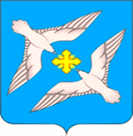 АДМИНИСТРАЦИЯ МУНИЦИПАЛЬНОГО ОБРАЗОВАНИЯСЕЛЬСКОЕ ПОСЕЛЕНИЕ «УСПЕНСКОЕ»РЖЕВСКОГО РАЙОНА ТВЕРСКОЙ ОБЛАСТИП О С Т А Н О В Л Е Н И Е	21.05.2020                                                                                                                          № 25Об установлении  вида разрешенного использования земельным участкамс кадастровыми номерами   69:27:27:0223301:271,69:27:27:0223301:272           Руководствуясь Градостроительным кодексом Российской Федерации от 29.12.2004г.№190-ФЗ ,Приказом Министерства экономического развития РФ от 1 сентября 2014 г. N  540 "Об утверждении классификатора видов разрешенного использования земельных участков", Решением Совета депутатов МО сельское поселение «Успенское» Ржевского района Тверской области № 25 от 11.08.2014 г. «Об утверждении   Правил землепользования и застройки для части территории сельского поселения «Успенское» Ржевского района Тверской области» (с изменениями и дополнениями), Администрация сельского поселения «Успенское»П О С Т А Н О В Л Я ЕТ:    1. Установить вид разрешенного использования -   сенокошение земельному участку с кадастровым номером 69:27:0223301:271, площадью 16275кв.м.,из земель населенных пунктов,  расположенному по адресу: Российская Федерация, Тверская область, Ржевский район, сельское поселение «Успенское», д.Клешнево, в зоне  Ж1- зона застройки индивидуальными жилыми домами.     2. Установить вид разрешенного использования -  сенокошение земельному участку с кадастровым номером 69:27:0223301:272, площадью 7236 кв.м.,из земель населенных пунктов, расположенному по адресу: Российская Федерация, Тверская область, Ржевский район, сельское поселение «Успенское», д. Клешнево, в зоне Ж1- зона застройки индивидуальными жилыми домами .  Глава сельского поседения «Успенское»                                                        А.В.Святой